Word counts: abstract 250, text 2715 The Global Burden of Atrial Fibrillation and Stroke:A Systematic Review of the Clinical Epidemiology of Atrial Fibrillation in AsiaShort title The Global Burden of Atrial FibrillationYing Bai, MD, PhDa,b; Yan-Liang Wang, MDc;Alena Shantsila, PhDa; Gregory Y H Lip, MD, FRCPa,daInstitute of Cardiovascular Sciences, University of Birmingham, United Kingdom; bCardiovascular Center, Beijing Tongren Hospital, Capital Medical University, Beijing, China; cShenzhen Salubris pharmaceutical Limited by Share Ltd; dAalborg Thrombosis Research Unit, Department of Clinical Medicine, Aalborg University, Aalborg, Denmark.Corresponding author: Professor Gregory YH Lip, University of Birmingham Institute of Cardiovascular Sciences, City Hospital, Birmingham, B18 7QH, United Kingdom, E-mail: g.y.h.lip@bham.ac.ukConflict of interest: GYHL has served as a consultant for Bayer/Janssen, BMS/Pfizer, Biotronik, Medtronic, BoehringerIngelheim, Microlife and Daiichi-Sankyo. Speaker for Bayer, BMS/Pfizer, Medtronic, BoehringerIngelheim, Microlife, Roche and Daiichi-Sankyo.  No personal fees received. Other authors: None declared.Source of Funding: None. This work was conducted independent of any industry collaboration or sponsorship.Abbreviations  ACS - acute coronary syndrome AF – atrial fibrillation  AHF - acute heart failure AMI - acute myocardial infarctionCI - confidence interval CKD - chronic kidney disease COPD - chronic obstructive pulmonary disease DM - diabetes mellitus HPT - hypertension IS - ischemic stroke MOOSE - Meta-analyses of Observational Studies in Epidemiology NOAC - non-vitamin K antagonist oral anticoagulantsOAC - oral anticoagulantsPRISMA - Preferred Reporting Items for Systematic Reviews and Meta-analyses AbstractBackground: Our previous review showed great variability on the incidence and prevalence of atrial fibrillation (AF) in non-Western cohorts, especially from Asian countries; in recent years, epidemiology studies on AF have been increasingly reported.Methods: We therefore conducted an updated systematic review, to present the current knowledge base of AF epidemiology in Asian countries since our prior review. We also explored AF incidence and the risk of stroke in AF using meta-analysis, with I2 testing the heterogeneity. Third, ‘real world’ antithrombotic drug use for ischemic stroke (IS) prevention associated with AF was studied.Results：58 papers from 8 countries in Asia were finally included in our analysis. The summary annual incidence of AF was 5.38 (95% CI: 4.53-6.24, I2=99.5%, N=10) per 1000 person-years and the IS annual risk in AF was 3.0% (1.60%-4.95%, I2=99.8%, N=8) when meta-analysis was performed on hospital- and community-based studies. Hospital- and community- based AF prevalence ranged from 0.37% to 3.56% and 2.8% to 15.8%, respectively. IS prevalence in AF ranged 1.9-6.0% and 0.36-28.3% in community and hospital studies, respectively. Warfarin use in Chinese is relatively low (1.0-4.1%) when compared with Japanese (49.1-70.0%) in community-based studies. The rate of warfarin use was <50% in hospital-based studies.Conclusions: AF incidence and prevalence has increased in recent years, though great variability still exists in Asian countries. Variability in annual IS risk in AF patients was apparent between hospital- and community-based studies. However, the rate of warfarin use was less than 50% in hospital studies from Asian countries.IntroductionAtrial fibrillation (AF) is the most common arrhythmia in clinical practice, and is associated with an increased risk of stroke,1 heart failure2 and mortality.3 Much of AF epidemiology has been derived from Western cohorts in North America and Europe, but data from non-Western cohorts are increasing, and published in our systematic review conducted five years ago.1Our previous systematic review showed great variability on the incidence and prevalence of AF in non-Western cohorts, especially from Asian countries.4,5 In recent years, epidemiology studies on AF have been increasingly reported from Asia.We therefore conducted an updated systematic review, to present the current knowledge base of AF epidemiology by systematically reviewing the published literature in Asian countries in the recent five years, since our prior review. We also explored AF incidence and the risk of stroke in AF among Asian countries using meta-analysis. Third, ‘real world’ antithrombotic drug use for ischemic stroke (IS) prevention associated with AF was studied.Materials and MethodsMethods for our review were reported previously1, and this update replicates our previous approach. We followed Preferred Reporting Items for Systematic Reviews and Meta-analyses (PRISMA) and the Meta-analyses of Observational Studies in Epidemiology (MOOSE) guidelines, when performing this study.6,7 In brief, two reviewers (Y. B. and A. S.) searched PubMed for studies published from 1 January, 2011 to 19 September, 2016 using “atrial fibrillation”, ”epidemiology”, “prevalence”, “incidence”, “risk factors”, “stroke”, “thromboembolism”, “transient ischemic attack” and names of countries in Asia according to the definitions from World Health Organization. We also listed the incidence and prevalence of AF categorized by hospital- or community-based studies.1 Furthermore, risk factors for AF, risk of ischemic stroke (IS) in AF and antithrombotic therapy used for stroke prevention in AF were explored in our study. AF, including atrial flutter or not, was defined according to the definitions in the original papers. The same exclusion criteria were used for our search, including cohort size < 750, inclusion of diseases other than AF, and clinical trials, except for the language exceptions. Studies using both English and Chinese were eligible for our study. Studies using duplicate data source would be excluded except for the one with the longest follow-up or with the most recent or the main publications or during different periods or with additional data relevant to our study.We extracted the following baseline information from the studies except for the main objectives, such as authors, cohort size, inclusion criteria, study design, study period.Statistical analysisSTATA, version 12.0 (Stata Corp.) and Medcalc, version 16.5 were used for statistical analyses. The formula event rate = counts of events /person-years of observation was used in our meta-analysis. Mean follow-up period and number of included patients were multiplied to calculate person-years if not reported in the original papers. The third variable would be estimated in case of the other two provided variables. 95% confidence interval of event rate was calculated using Medcalc. Outcomes were compared using a fixed effects model or, random effects model according to whether heterogeneity was found. I2 index was used to quantify heterogeneity across studies,8 with values of ≤ 25%, 25% to 50%, and ≥50% representing low, moderate and high degrees of heterogeneity, respectively. Begg’s correlation test was used to assess publication bias.9,10 Weighted regression of AF rates from community-based studies in relation to increasing age was performed to show the AF rate trends with age. A two-sided p value<0.05 was taken as statistically significant.ResultsA flow-chart for the search process is shown in Figure 1. Of the identified papers, we included 58 studies from the initial 821 abstracts, including 23 hospital-based papers and 35 community-based papers. The included papers were categorized based on studied countries, as Chinese cohorts(mainland China, Taiwan, Hongkong )28, Japan 13, South Korea 5, Middle East 5, Bahrain 1, India 3, Malaysia 1, and Turkey 2.Incidence of AFThe summary annual incidence of AF was 5.38 (95% confidence interval [CI]: 4.53-6.24) per 1000 person-years through meta-analyzing 8,190 AF and 3,883,205 person-years data from Asian countries (mainly from Chinese, Japanese and Korean) (e- Figure 1 and Table 1). No publication bias was observed according to Begg’s test (p=0.79). The pooled AF annual incidence in community-based studies was 4.70 (95% CI: 3.84-5.56) per 1000 person-years, after excluding two studies reporting the incidence of new-onset AF in hospital-based studies. One study from Japan showed that annual incidence of hospital-based AF was 9.4 per 1000 person-year.11 The one study from South Korea showed AF incidence was 11.4 and 8.9 per 1000 person-years in osteoporosis patients with and without bisphosphonate treatment, separately.12Community-based AF incidence varied between countries based on the eight studies.13-20 For example, annual incidence ranged from 0.05 per 100 person-years to 4.90 per 1000 person-years in the studies from China.13,15,16 AF incidence in men and women was 7.75 and 8.02 per 1000 person-years with a mean follow-up of 9.16 years, respectively.14 Annual incidence of AF ranged from 2.07 to 9.30 per 1000 person-years in Japan, 17-19 and was 3.21 per 1000 person-years in one study from South Korea20. Community-based AF Prevalence The lowest AF prevalence reported was 0.03% in India21 and the highest reported was 3.75% in one study from China22 with the latter testing a stratified random cluster sampling method. Within each country, community-based AF prevalence varied from 0.37% to 3.75% in the nine studies from China4,13,15,16,22-26 and from 0.6% to 2.2% in the four studies from Japan.27-30 AF prevalence was relatively lower in India, from 0.03% to 0.5% based on three studies.21,31 32The prevalence of AF in South Korea33, Turkey 34 and Malaysia35 were 1.3%, 1.4% and 0.75%, respectively. The prevalence of AF was similar in South Korea and Turkey. (Figure 2 and Table 2). The increasing AF rate in community-based studies with ageing is shown in e-Figure 3.”AF prevalence was usually higher in men than women among the majority studies.16,22,24,25,29,33 Two papers from Malaysia and a Chinese urban community reported similar AF prevalence between men and women.23,35 The same article from China showed a lower AF prevalence in men than women in rural community.23 This proportion remained low throughout the study period with no trends for an increase even in recent years (e-Figure 4).16,22-25,29,33,35 AF prevalence increased with age in most studies,15-17,22,25,29,33,35-37 except for one paper from China reporting no association between increased age and AF prevalence in rural community23 (Table 2).Multiple risk factors such as hyperuricemia,13,37 lack of regular activity4,23, alaninetransaminase,33 and adiponectin level33 all influenced the prevalence of AF, in additional to traditional factors, such as social demographic factors (age,4,15,16,23,33 gender,28,33 body mass index33), history of stroke23, decreased renal function,30,33 and cardiac factors23,28 (rheumatic valvular diseases,24 myocardial infarction,4,16,24,33 left ventricular hypertrophy,24 low left ventricular ejection fraction),4 obesity,24 alcohol consumption,24 hypertension (HPT),16 diabetes mellitus (DM)4,28 and abnormal cholesterol23,28.Hospital-based AF PrevalenceAF prevalence in hospital-based studies was divided into two parts according to whether the report was in association with specific diseases. The general hospital-based prevalence of AF was reported in Japan (15.8%)38, Qatar (9.2%),39 and Bahrain (3.4%)40 respectively. Hospital-based AF prevalence was also higher in men than women in Japan (M:18.4% vs. W:11.7% and M:15.8% vs. W:8.8%). 41,42 In specific diseases as stroke (South Korea: M 15.9% vs. W 22.4%) and chronic obstructive pulmonary disease (COPD) (China: M 2.8% vs. W 5.2%), AF prevalence was lower in men than in women based on studies from South Korea43 and China.44 No reports were found on general hospital-based AF prevalence in Chinese cohorts, five studies on specific diseases, such as stable angina pectoris, chronic kidney disease (CKD), COPD, HPT combined with DM, and IS, associated AF prevalence were published.44-48 Three studies from middle eastern countries report AF prevalence associated with acute coronary syndrome (ACS, 2.7%),49 acute myocardial infarction(AMI,1.8%)50 and acute heart failure (AHF,12%),51 respectively. The first three common diseases associated with AF were stroke (18.6% in Korea),43 CKD (14.2% in China)47 and AHF (12% in seven Middle Eastern countries including Bahrain, Kuwait, Oman, Qatar, Saudi Arabia, United Arab Emirates, and Yemen)51 (Figure 3 and e- Table 1). One hospital-based study reported that smoking was associated with AF prevalence.41Incidence and prevalence of IS in AFThe pooled hospital-based incidence of IS in AF patients was 7.04(6.76-7.33, I2=0.0%) per 100 person-years based on two papers from China,52,53 excluding the paper reporting only TE.54 The annual risk of IS in AF from community-based studies was 1.90%(-0.36%-4.17%, I2=99.9%, N=5).29,55-58 Annual IS risk in patients without antithrombotic was 4.9% in the community report from Taiwan.59Annual IS in AF without anticoagulants was 13.3 per 1000 person-years from one paper with mixed community- and hospital-based studies in Japan.60 When meta-analysis was performed based on hospital- and community- based studies, the IS annual risk in AF was 3.0% (1.06%-4.95%,I2=99.8%,N=8), 29,52,53,55-58,60excluding the one paper with duplicate data in Taiwan59 (e- Figure 2 and e-Table 2-3). No publication bias was seen based on Begg’s test. (p=0.25).Hospital-based IS prevalence in AF ranged 9.5% to 28.3% in studies from Chinese and Korean, 52,54,61-63 with one study data from an Emergency department, of 18.8%.53 No separate data on IS could be extracted from the paper with TE prevalence of 15.3% in Turkey.64 IS prevalence in AF is 0.49% (Arab) and 0.36% (south Asian) in hospital studies from Qatar.65 Only two studies reported community-based IS prevalence in AF from China, ranging 1.9% to 6.0%16,25 (e- Table 2-5).Use of Antithrombotic TherapyThe use of warfarin in community-based studies from Chinese cohorts was very low, ranging 1.0%-4.1%,16,25,55 while those from Japan was relatively high, ranging between 49.1%-70.0%.57,58In Korea, rate of warfarin use kept stable, ranging 31.96% to 37.4% between 2001 and 2014.66 The rate of antiplatelet drugs use ranged widely within China (4.8-32.3%),16,25,55while similar within Japan (29.3-32.1%) in community-based studies. 57,58In Chinese cohorts, 8 hospital-based studies reported on warfarin anticoagulation, ranging from 9.4% to 33.3%52-54,61,62,67-69; however, therapy persistence was only 57.9% in those on oral anticoagulants (OAC) treatment during 1-year follow-up.53 In Turkey and Middle Eastern countries, the percentage of patients with warfarin treatment was less than 50% in hospital-based study.64,65 The use of antiplatelet drugs (mainly aspirin) in hospital-based studies accounted for nearly half of AF patients, ranging 40.4% to 67.6%, whether in China, Turkey and Middle Eastern Countries.52-54,61,62,64,65,69,70 Five hospital-based studies reported the use of non-vitamin K antagonist oral anticoagulants (NOAC) in AF, ranging 0.6% to 6.5%58,61,62,69,70 (e- Table 6).DiscussionThis updated systematic review found an incidence of AF in Asian countries of 5.38 per 1000 person-year, after meta-analyzing 10 studies from 3 countries. Second, the variability was apparent in annual IS rate in AF patients between hospital- and community-based studies (7.04% vs. 1.90%). Third, the annual IS risk in AF patients with oral anticoagulants was lower than those without anticoagulation. However, reported rate of warfarin use was less than 50% in hospital from Asian countries.Most of the included studies assessed AF incidence and prevalence during the time period from the mid-2000s to mid-2010s. The overall and community-based incidence of new-onset AF in Asian countries was 5.38 and 4.70 per 1000 person-year, respectively, which increased greatly compared with data extracted from the previous systematic review including studies from 1990 to the mid-2000s.1 We partially ascribed this higher AF incidence to increasing age among Asian populations,71 which is also consistent with a progressive increase in the worldwide prevalence and incidence of AF.71 Though this could be confirmed in most included studies, which demonstrated increased AF prevalence with age (e- Figure 3), a large population based prevalence study with adequate follow up duration is still needed in Asia. Furthermore, the community-based AF prevalence was broadly similar [0.1% to 4%], but hospital- based AF prevalence was a little higher [2.8% to 14%] when compared to that reported in prior analysis.1 The community-based AF prevalence also varied widely among Asian countries (ranging 0.03% to 3.75%) or even within the same country as China (0.37% to 3.75%)4,13,15,16,22-26 and Japan (0.6% to 2.2%).27-30 The AF prevalence in India (0.03% to 0.5%)21,31,32 and Malaysia (0.75%)35 was low, partly due to the selected healthy subjects or younger outpatients in the original studies.21,31,35 32To truly reflect the community-based AF prevalence, observational studies on populations with broader ages may be needed in India and Malaysia. AF prevalence in South Korea (1.3%), and Turkey (1.4%) were broadly similar to that reported from Europe and North American (1-2%).72,73Although the community-based AF prevalence in China (0.37%-3.56%)4,13,15,16,22-26 was relatively high, prevalent oral anticoagulant use (1.0%-4.6%)16,25,55 was lower compared with other Asian countries. This prevalence was generally higher compared with older data (0.5%-2.7%).74,75 There was low persistence of OAC use (57.9%) after prescription in hospital,53 which ranged from 9.4% to 33.3 %.52-54,61,62,67-69 Data on NOAC use in AF was generally limited although they have been introduced into clinical practice for more than five years,76 especially in the community-based studies from Asia. Hospital-based papers in China reported a low use of NOACs, ranging from 0.6 % to 6.5%.58,61,62,69,70 Unsurprisingly, community-based IS rates associated with AF were higher in Chinese cohorts compared to other Asian countries after meta-analysis (3.1% vs. 1.9%). Stroke risk related to AF is usually reduced by approximately 64% with the use of OACs (eg. warfarin), and a further 19% reduction could be obtained with NOACs compared to warfarin.77 Unfortunately, the proportion of NOAC use was low throughout the study period in Asian countries and no trend showing an increase was seen, even in more recent years. Asians also tend to have a higher risk of haemorrhagic stroke compared to non-Asians, especially when on warfarin. In one recent US study, warfarin use with TTR ≥55% was associated with a 77% lower risk of stroke/SE compared to no antithrombotic therapy78; however, information on TTR and outcomes in the Asian studies we reviewed were limited.One different result from prior studies was the inconsistent AF prevalence between men and women, when studies were categorized into urban and rural settings. AF prevalence was higher in women in Chinese rural regions than men, while similar in Chinese urban regions23 and Malaysia.35 The study by Wong et at35 focused on a specific population of patients with hypertension, while the study by Chei et al.23 mainly focused on elderly populations. Therefore, it would be difficult to draw any definitive conclusions due to baseline differences among studies which may account for the differences in AF prevalence between men and women in urban and rural settings. Other associated comorbidities, such as hyperuricemia and alcohol drinking have been highlighted, in addition to more traditional risk factors.13,37LimitationsUnsurprisingly, interpretation of the collected data would be difficult, since each study is heterogeneous: variability of incidence/prevalence of AF in Asian countries may be mainly due to differences in age distribution and diagnostic strategies between developed and developing countries. The incidence and prevalence of events (both AF and IS in AF) were generally lower in community-based studies, and underestimation may be a possibility, especially since asymptomatic AF is often neglected by the patients and paroxysmal AF could be missed with ‘one off’ ECG recordings that were commonly used in most studies.4,16,21-25,27-30,33,35. Also, we were unable to draw any conclusions on AF incidence and risk factors such as obesity and uncontrolled hypertension, due to lack of detail in the published papers reviewed.Furthermore, heterogeneity was evident in meta-analysis of event rates, which was mainly caused by the variation in studied regions, mean ages, representative populations ethnic differences, and the various detection method, including - for example - health insurance claims14, AF on ECG during a follow up visit16,17,19 or during inpatient hospitalization15, ICD-9 Code indicating AF at >2 outpatient visits or 1 inpatient visit20, Holter monitoring11, and no details on AF event capture provided13.  However, the outcomes of the included studies are broadly consistent which has reduces the risk of bias.79 In our previous review, this potential marked heterogeneity has been acknowledged and hence, our result was not presented after a meta-analysis. Despite these limitations, our findings provide a detailed summary and comparison for AF and its associated IS epidemiology in Asia, which may play a role in healthcare policy and decision making in developing countries.ConclusionsAF incidence and prevalence has increased in recent years, though great variability still exists in Asian countries. Variability in annual IS risk in AF patients was evident between hospital- and community-based studies. However, the rate of warfarin use was less than 50% in hospital studies from Asian countries.AcknowledgmentsGuarantor statement: GYHL takes responsibility for the content of the manuscript, including the data and analysis.Author contributions: YB had full access to all of the data in the study and takes responsibility for the integrity of the data and the accuracy of the data analysis; YLW, AS, and GYHL contributed substantially to the study design, data analysis and interpretation, and the writing of the manuscript.Conflict of interest: GYHL has served as a consultant for Bayer/Janssen, BMS/Pfizer, Biotronik, Medtronic, BoehringerIngelheim, Microlife and Daiichi-Sankyo. Speaker for Bayer, BMS/Pfizer, Medtronic, BoehringerIngelheim, Microlife, Roche and Daiichi-Sankyo.  No personal fees received.  Other authors:  None declaredSource of Funding: None. This work was conducted independent of any industry collaboration or sponsorship.References1.	Lip GY, Brechin CM, Lane DA. The global burden of atrial fibrillation and stroke: a systematic review of the epidemiology of atrial fibrillation in regions outside North America and Europe. Chest. 2012;142(6):1489-1498.2.	Greene SJ, Fonarow GC, Solomon SD, et al. Influence of atrial fibrillation on post-discharge natriuretic peptide trajectory and clinical outcomes among patients hospitalized for heart failure: insights from the ASTRONAUT trial. Eur J Heart Fail. 2016.3.	Jabre P, Roger VL, Murad MH, et al. Mortality associated with atrial fibrillation in patients with myocardial infarction: a systematic review and meta-analysis. Circulation. 2011;123(15):1587-1593.4.	Sun GZ, Guo L, Wang XZ, et al. Prevalence of atrial fibrillation and its risk factors in rural China: a cross-sectional study. Int J Cardiol. 2015;182:13-17.5.	Suzuki H, Ohira T, Takeishi Y, et al. Increased prevalence of atrial fibrillation after the Great East Japan Earthquake: Results from the Fukushima Health Management Survey. Int J Cardiol. 2015;198:102-105.6.	Stroup DF, Berlin JA, Morton SC, et al. Meta-analysis of observational studies in epidemiology: a proposal for reporting. Meta-analysis Of Observational Studies in Epidemiology (MOOSE) group. JAMA. 2000;283(15):2008-2012.7.	Moher D, Liberati A, Tetzlaff J, Altman DG, Group P. Preferred reporting items for systematic reviews and meta-analyses: the PRISMA statement. Int J Surg. 2010;8(5):336-341.8.	Higgins JP, Thompson SG, Deeks JJ, Altman DG. Measuring inconsistency in meta-analyses. BMJ. 2003;327(7414):557-560.9.	Begg CB, Mazumdar M. Operating characteristics of a rank correlation test for publication bias. Biometrics. 1994;50(4):1088-1101.10.	Chen Y, Ling L, Su G, et al. Effect of Intermittent versus Chronic Calorie Restriction on Tumor Incidence: A Systematic Review and Meta-Analysis of Animal Studies. Sci Rep. 2016;6:33739.11.	Suzuki S, Sagara K, Otsuka T, et al. Usefulness of frequent supraventricular extrasystoles and a high CHADS2 score to predict first-time appearance of atrial fibrillation. Am J Cardiol. 2013;111(11):1602-1607.12.	Rhee CW, Lee J, Oh S, Choi NK, Park BJ. Use of bisphosphonate and risk of atrial fibrillation in older women with osteoporosis. Osteoporos Int. 2012;23(1):247-254.13.	Chao TF, Hung CL, Chen SJ, et al. The association between hyperuricemia, left atrial size and new-onset atrial fibrillation. Int J Cardiol. 2013;168(4):4027-4032.14.	Chuang SY, Wu CC, Hsu PF, et al. Hyperuricemia and incident atrial fibrillation in a normotensive elderly population in Taiwan. Nutr Metab Cardiovasc Dis. 2014;24(9):1020-1026.15.	Guo Y, Tian Y, Wang H, Si Q, Wang Y, Lip GY. Prevalence, incidence, and lifetime risk of atrial fibrillation in China: new insights into the global burden of atrial fibrillation. Chest. 2015;147(1):109-119.16.	Li LH, Sheng CS, Hu BC, et al. The prevalence, incidence, management and risks of atrial fibrillation in an elderly Chinese population: a prospective study. BMC Cardiovasc Disord. 2015;15:31.17.	Iguchi Y, Kimura K, Shibazaki K, et al. Annual incidence of atrial fibrillation and related factors in adults. Am J Cardiol. 2010;106(8):1129-1133.18.	Sano F, Ohira T, Kitamura A, et al. Heavy alcohol consumption and risk of atrial fibrillation. The Circulatory Risk in Communities Study (CIRCS). Circ J. 2014;78(4):955-961.19.	Watanabe H, Tanabe N, Yagihara N, Watanabe T, Aizawa Y, Kodama M. Association between lipid profile and risk of atrial fibrillation. Circ J. 2011;75(12):2767-2774.20.	Kang SH, Choi EK, Han KD, et al. Underweight is a risk factor for atrial fibrillation: A nationwide population-based study. Int J Cardiol. 2016;215:449-456.21.	Hingorani P, Natekar M, Deshmukh S, et al. Morphological abnormalities in baseline ECGs in healthy normal volunteers participating in phase I studies. Indian J Med Res. 2012;135:322-330.22.	Miao H, Hong Y, Kabinur K, Zou T, Palida A, Zhou X. [Epidemiological survey of atrial fibrillation among Uygur and Han elderly people in Xinjiang Uygur autonomous region]. Zhonghua Liu Xing Bing Xue Za Zhi. 2015;36(10):1065-1068.23.	Chei CL, Raman P, Ching CK, et al. Prevalence and Risk Factors of Atrial Fibrillation in Chinese Elderly: Results from the Chinese Longitudinal Healthy Longevity Survey. Chin Med J (Engl). 2015;128(18):2426-2432.24.	Li Y, Wu YF, Chen KP, et al. Prevalence of atrial fibrillation in China and its risk factors. Biomed Environ Sci. 2013;26(9):709-716.25.	Lu WH, Mu HY, Liu ZQ, et al. [The prevalence and distributing feature of atrial fibrillation in Xinjiang Uygur Autonomous Region Kazaks adult population]. Zhonghua Nei Ke Za Zhi. 2012;51(9):674-676.26.	Modesti PA, Colella A, Zhao D. Atrial fibrillation in first generation Chinese migrants living in Europe: A proof of concept study. Int J Cardiol. 2016;215:269-272.27.	Akao M, Chun YH, Wada H, et al. Current status of clinical background of patients with atrial fibrillation in a community-based survey: the Fushimi AF Registry. J Cardiol. 2013;61(4):260-266.28.	Iguchi Y, Kimura K, Shibazaki K, et al. HbA1c and atrial fibrillation: a cross-sectional study in Japan. Int J Cardiol. 2012;156(2):156-159.29.	Iwahana H, Ishikawa S, Ishikawa J, et al. Atrial fibrillation is a major risk factor for stroke, especially in women: the Jichi Medical School cohort study. J Epidemiol. 2011;21(2):95-101.30.	Ohyama Y, Imai M, Kurabayashi M. Estimated glomerular filtration rate and proteinuria are separately and independently associated with the prevalence of atrial fibrillation in general population. PLoS One. 2013;8(11):e79717.31.	Kalra A, Pokharel Y, Hira RS, et al. Cardiovascular Disease Performance Measures in the Outpatient Setting in India: Insights From the American College of Cardiology's PINNACLE India Quality Improvement Program (PIQIP). J Am Heart Assoc. 2015;4(5).32.	Saggu DK, Sundar G, Nair SG, et al. Prevalence of atrial fibrillation in an urban population in India: the Nagpur pilot study. Heart Asia. 2016;8(1):56-59.33.	Park HC, Park JK, Choi SI, et al. Prevalence of Atrial Fibrillation and Relation to Echocardiographic Parameters in a Healthy Asymptomatic Rural Korean Population. J Korean Med Sci. 2015;30(8):1078-1084.34.	Albayrak S, Ozhan H, Aslantas Y, et al. Predictors of major adverse cardiovascular events; results of population based MELEN study with prospective follow-up. Eur Rev Med Pharmacol Sci. 2015;19(8):1446-1451.35.	Wong JS, B R, A F, I R, Fong AY. Prevalence of asymptomatic atrial fibrillation in malaysian patients with hypertension. Med J Malaysia. 2013;68(2):141-143.36.	Sun G, Ma M, Ye N, et al. Diabetes mellitus is an independent risk factor for atrial fibrillation in a general Chinese population. J Diabetes Investig. 2016;7(5):791-796.37.	Sun GZ, Guo L, Wang J, Ye N, Wang XZ, Sun YX. Association between hyperuricemia and atrial fibrillation in rural China: a cross-sectional study. BMC Cardiovasc Disord. 2015;15:98.38.	Suzuki S, Sagara K, Otsuka T, et al. Gender-specific relationship between serum uric acid level and atrial fibrillation prevalence. Circ J. 2012;76(3):607-611.39.	Salam AM, AlBinali HA, Al-Sulaiti EM, Al-Mulla AW, Singh R, Al Suwaidi J. Effect of age on treatment, trends and outcome of patients hospitalized with atrial fibrillation: insights from a 20-years registry in a Middle-Eastern country (1991-2010). Aging Clin Exp Res. 2012;24(6):682-690.40.	Garadah T, Gabani S, Alawi MA, Abu-Taleb A. Prevalence and Predisposing Factors of Atrial Fibrillation in a Multi-Ethnic Society: The Impact of Racial Differences in Bahrain. Open J Cardiovasc Surg. 2011;4:9-16.41.	Suzuki S, Sagara K, Otsuka T, et al. Effects of smoking habit on the prevalence of atrial fibrillation in Japanese patients with special reference to sex differences. Circ J. 2013;77(12):2948-2953.42.	Suzuki S, Otsuka T, Sagara K, et al. Association between smoking habits and the first-time appearance of atrial fibrillation in Japanese patients: Evidence from the Shinken Database. J Cardiol. 2015;66(1):73-79.43.	Park TH, Ko Y, Lee SJ, et al. Gender differences in the age-stratified prevalence of risk factors in Korean ischemic stroke patients: a nationwide stroke registry-based cross-sectional study. Int J Stroke. 2014;9(6):759-765.44.	Wei ZM, Cai JF, Cui H, et al. [Retrospective study on the prevalence of cardiovascular comorbidities in 4960 inpatients with chronic obstructive pulmonary disease in Beijing]. Zhonghua Liu Xing Bing Xue Za Zhi. 2011;32(3):297-301.45.	Bao B, Zhou Y, Liu J, Huo Y. [The 10-year stroke risk in hypertensive outpatients combined with diabetes in cardiovascular clinics of 36 tertiary hospitals in China]. Zhonghua Nei Ke Za Zhi. 2014;53(12):941-946.46.	Lin S, Wu B, Hao ZL, et al. Characteristics, treatment and outcome of ischemic stroke with atrial fibrillation in a Chinese hospital-based stroke study. Cerebrovasc Dis. 2011;31(5):419-426.47.	Wang J, Chen YC, Du HA, Li XL, Mei X, Yin YH. [Prevalence and risk factors of atrial fibrillation in hospitalized patients with chronic kidney disease]. Zhonghua Xin Xue Guan Bing Za Zhi. 2013;41(5):390-393.48.	Xu Y, Guo Y, Wang W, et al. [Association between thyroid dysfunction and incidence of atrial fibrillation in patients with stable angina pectoris]. Zhonghua Xin Xue Guan Bing Za Zhi. 2014;42(5):374-378.49.	Hersi A, Alhabib KF, Alsheikh-Ali AA, et al. Prognostic significance of prevalent and incident atrial fibrillation among patients hospitalized with acute coronary syndrome: findings from the Gulf RACE-2 Registry. Angiology. 2012;63(6):466-471.50.	Salam AM, Al BH, Singh R, et al. Atrial fibrillation in Middle Eastern Arab and South Asian patients hospitalized with acute myocardial infarction: experience from a 20-year registry in qatar (1991-2010). Acta Cardiol. 2013;68(2):173-180.51.	Sulaiman K, Panduranga P, Al-Zakwani I, et al. Clinical characteristics, management, and outcomes of acute heart failure patients: observations from the Gulf acute heart failure registry (Gulf CARE). Eur J Heart Fail. 2015;17(4):374-384.52.	Siu CW, Lip GY, Lam KF, Tse HF. Risk of stroke and intracranial hemorrhage in 9727 Chinese with atrial fibrillation in Hong Kong. Heart Rhythm. 2014;11(8):1401-1408.53.	Yang YM, Shao XH, Zhu J, et al. One-Year Outcomes of Emergency Department Patients With Atrial Fibrillation: A Prospective, Multicenter Registry in China. Angiology. 2015;66(8):745-752.54.	Guo Y, Pisters R, Apostolakis S, et al. Stroke risk and suboptimal thromboprophylaxis in Chinese patients with atrial fibrillation: would the novel oral anticoagulants have an impact? Int J Cardiol. 2013;168(1):515-522.55.	Guo Y, Wang H, Tian Y, Wang Y, Lip GY. Time Trends of Aspirin and Warfarin Use on Stroke and Bleeding Events in Chinese Patients With New-Onset Atrial Fibrillation. Chest. 2015;148(1):62-72.56.	Chang KC, Wang YC, Ko PY, et al. Increased risk of first-ever stroke in younger patients with atrial fibrillation not recommended for antithrombotic therapy by current guidelines: a population-based study in an East Asian cohort of 22 million people. Mayo Clin Proc. 2014;89(11):1487-1497.57.	Goto S, Ikeda Y, Shimada K, et al. One-year cardiovascular event rates in Japanese outpatients with myocardial infarction, stroke, and atrial fibrillation. -Results From the Japan Thrombosis Registry for Atrial Fibrillation, Coronary, or Cerebrovascular Events (J-TRACE). Circ J. 2011;75(11):2598-2604.58.	Takabayashi K, Hamatani Y, Yamashita Y, et al. Incidence of Stroke or Systemic Embolism in Paroxysmal Versus Sustained Atrial Fibrillation: The Fushimi Atrial Fibrillation Registry. Stroke. 2015;46(12):3354-3361.59.	Chao TF, Liu CJ, Chen SJ, et al. Hyperuricemia and the risk of ischemic stroke in patients with atrial fibrillation--could it refine clinical risk stratification in AF? Int J Cardiol. 2014;170(3):344-349.60.	Suzuki S, Yamashita T, Okumura K, et al. Incidence of ischemic stroke in Japanese patients with atrial fibrillation not receiving anticoagulation therapy--pooled analysis of the Shinken Database, J-RHYTHM Registry, and Fushimi AF Registry. Circ J. 2015;79(2):432-438.61.	Guo X, Zhang Y, Xu G, Zhou X, Li L, Tang B. [The clinical analysis of atrial fibrillation of 1 310 in patients in Urumqi of China]. Zhonghua Nei Ke Za Zhi. 2014;53(5):371-374.62.	Sun Y, Hu D, Chinese Investigators of G, Chinese Investigators of G. [Chinese subgroup analysis of the global anticoagulant registry in the FIELD (GARFIELD) registry in the patients with non-valvular atrial fibrillation]. Zhonghua Xin Xue Guan Bing Za Zhi. 2014;42(10):846-850.63.	Cha MJ, Park HE, Lee MH, Cho Y, Choi EK, Oh S. Prevalence of and risk factors for silent ischemic stroke in patients with atrial fibrillation as determined by brain magnetic resonance imaging. Am J Cardiol. 2014;113(4):655-661.64.	Ertas F, Oylumlu M, Akil MA, et al. Non-valvular atrial fibrillation in the elderly; preliminary results from the National AFTER (Atrial Fibrillation in Turkey: Epidemiologic Registry) Study. Eur Rev Med Pharmacol Sci. 2013;17(8):1012-1016.65.	Salam AM, AlBinali HA, Al-Mulla AW, Singh R, Al Suwaidi J. Secular trends, treatments, and outcomes of Middle Eastern Arab and South Asian patients hospitalized with atrial fibrillation: insights from a 20-year registry in Qatar (1991-2010). Angiology. 2013;64(7):498-504.66.	Choi EJ, Lee IH, Je NK. Inadequate stroke prevention in Korean atrial fibrillation patients in the post-warfarin era. Int J Cardiol. 2016;220:647-652.67.	Chang SS, Dong JZ, Ma CS, et al. Current Status and Time Trends of Oral Anticoagulation Use Among Chinese Patients With Nonvalvular Atrial Fibrillation: The Chinese Atrial Fibrillation Registry Study. Stroke. 2016;47(7):1803-1810.68.	Xiong Q, Shantsila A, Lane DA, et al. Sex differences in clinical characteristics and inpatient outcomes among 2442 hospitalized Chinese patients with nonvalvular atrial fibrillation: The Nanchang Atrial Fibrillation Project. Int J Cardiol. 2015;201:195-199.69.	Zhang J, Yang XA, Zhang Y, et al. Oral Anticoagulant Use in Atrial Fibrillation-Associated Ischemic Stroke: A Retrospective, Multicenter Survey in Northwestern China. J Stroke Cerebrovasc Dis. 2016.70.	Xiang W, Zhang J, Liu M, Liu F, Feng X, Wang Y. Antithrombotic therapy in elderly patients with non-valvular atrial fibrillation: a pilot study. Clin Interv Aging. 2015;10:515-519.71.	Chugh SS, Havmoeller R, Narayanan K, et al. Worldwide epidemiology of atrial fibrillation: a Global Burden of Disease 2010 Study. Circulation. 2014;129(8):837-847.72.	Go AS, Hylek EM, Phillips KA, et al. Prevalence of diagnosed atrial fibrillation in adults: national implications for rhythm management and stroke prevention: the AnTicoagulation and Risk Factors in Atrial Fibrillation (ATRIA) Study. JAMA. 2001;285(18):2370-2375.73.	European Heart Rhythm A, European Association for Cardio-Thoracic S, Camm AJ, et al. Guidelines for the management of atrial fibrillation: the Task Force for the Management of Atrial Fibrillation of the European Society of Cardiology (ESC). Eur Heart J. 2010;31(19):2369-2429.74.	Zhang X, Zhang S, Li Y, et al. Association of obesity and atrial fibrillation among middle-aged and elderly Chinese. Int J Obes (Lond). 2009;33(11):1318-1325.75.	Zhou Z, Hu D. An epidemiological study on the prevalence of atrial fibrillation in the Chinese population of mainland China. J Epidemiol. 2008;18(5):209-216.76.	Chan YH, Kuo CT, Yeh YH, et al. Thromboembolic, Bleeding, and Mortality Risks of Rivaroxaban and Dabigatran in Asians With Nonvalvular Atrial Fibrillation. J Am Coll Cardiol. 2016;68(13):1389-1401.77.	Freedman B, Potpara TS, Lip GY. Stroke prevention in atrial fibrillation. Lancet. 2016;388(10046):806-817.78.	An J, Niu F, Lang DT, et al. Stroke and Bleeding Risk Associated With Antithrombotic Therapy for Patients With Nonvalvular Atrial Fibrillation in Clinical Practice. J Am Heart Assoc. 2015;4(7).79.	Higgins JPT AD, Sterne JAC. 2011. Chapter 8:, Cochrane ArobiisI, Handbook for Systematic Reviews of Interventions, Version 5.1.0 [Updated March 2011] (Higgins JPT GS, eds). Available: http://handbook.cochrane.org/ [accessed 29 August 2014].Figure LegendsFigure 1 PRISMA flow diagram of Selection Process.AF, atrial fibrillation; IS, ischemic stroke; N, number.Figure 2 AF prevalence in community-based studies.AF, atrial fibrillation.Figure 3 AF prevalence in hospital-based studies.AF, atrial fibrillation; Middle Eastern countries refer to 6 adjacent Arabian Gulf countries (Bahrain, Saudi Arabia, Qatar, Oman, United Arab Emirates and Yemen) in Hersi et al.; Qatar in Salam et al.; seven countries (Bahrain, Kuwait, Oman, Qatar, Saudi Arabia, United Arab Emirates and Yemen) in Sulaiman et al. and Bahrain in Garadah et al.Table 1 Characteristics of the studies on incidence of AF in Asian countriesNAHSIT, Nutrition and Health Survey in Taiwan; NHIRD, National Health Insurance Research Database;CDDMEP: the Chronic Disease Detection and Management in the Elderly (≥60 years) Program;CIRCS, the Circulatory Risk in Communities Study; HIRA, Health Insurance Review and Assessment;NA, not available; N, number; B, Bisphosphonate; O, other osteoporosis medication; eFollow-up, estimated follow-up; p-y, person-year; y, year; d, days.Table 2 Baseline characteristics of included studies on community-based AF prevalence in Asian countriesNHIRD, National Health Insurance Research Database; CLHLS, the Chinese Longitudinal Healthy Longevity Survey; CDDMEP: the Chronic Disease Detection and Management in the Elderly (≥60 years) Program; PIQIP, Practice Innovation and Clinical Excellence (PINNACLE) India Quality Improvement Program; KAMS, Kurashiki-city Annual Medical Survey; JMS, The Jichi Medical School; CHIP, Chinese in Prato. GRED, gastroesophageal reflux disease; HPT, hypertension; *, age-sex-adjusted AF prevalence;  # Age-adjusted AF prevalence;  C, Community;.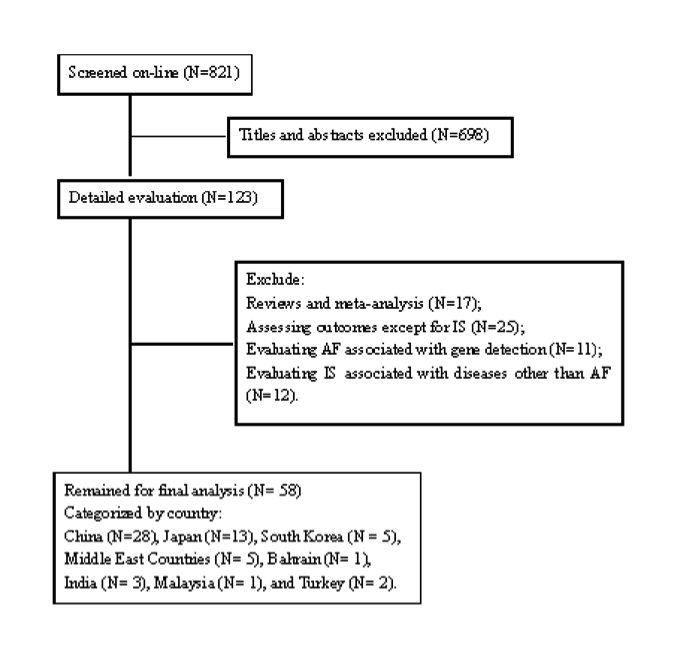 Figure 1. 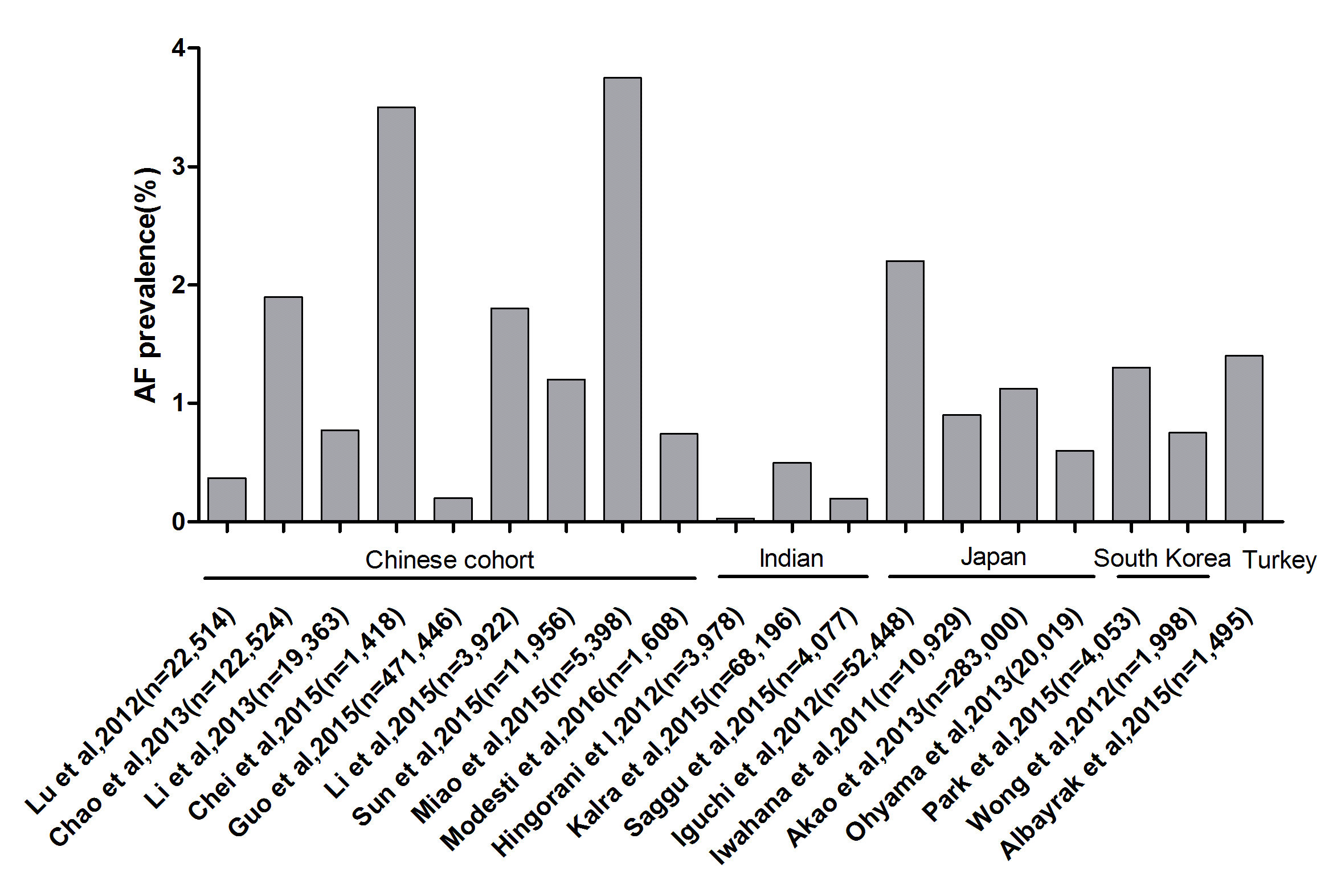 Figure 2. 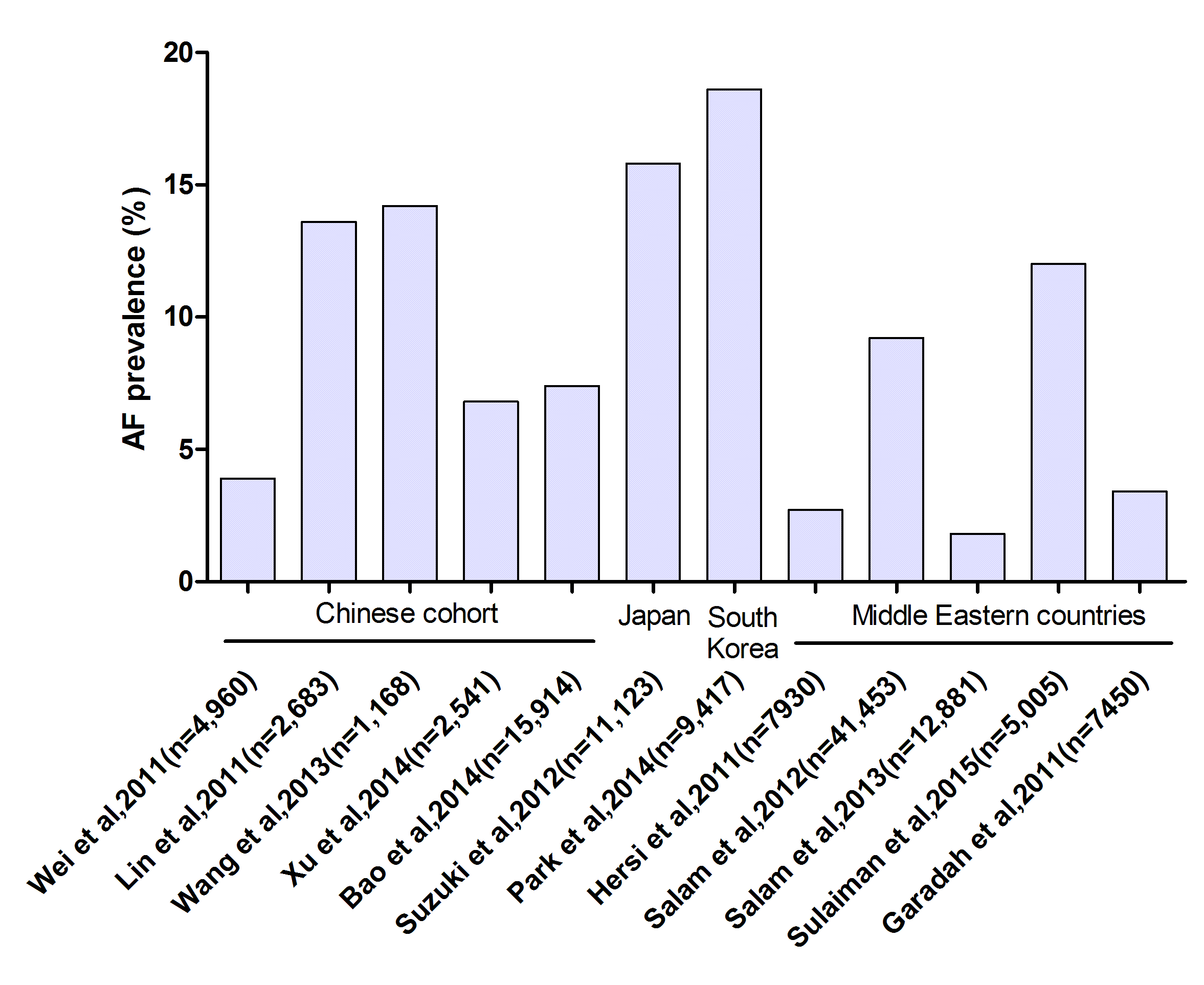 Figure 3.ONLINE SUPPLEMENTThe Global Burden of Atrial Fibrillation and Stroke:A Systematic Review of the Clinical Epidemiology of Atrial Fibrillation in Asia Ying Bai, PhD , Yan-Liang Wang, MD , Alena Shantsila, PhD , Gregory Y H Lip, MD, FRCPSUPPLEMENTAL TABLESe- Table 1 Baseline Characteristics of studies on hospital-based AF prevalence in Asian countriesGulf CARE, Gulf aCuteheArt failuRe rEgistry; Gulf RACE-2 registry, the second Gulf Registry of Acute Coronary Events(including Bahrain, Saudi Arabia, Qatar, Oman, United Arab Emirates [UAE], and Yemen); ER, acute medical emergencies; CRCS, the Clinical Research Center for Stroke project; *, including Atrial Fibrillation and Atrial flutter; AMI, acute myocardial infarction; AHF, acute heart failure; AS, angina pectoris; CKD, chronic kidney disease; COPD, chronic obstructive pulmonary diseases; HBP+DM, hypertension and diabetes mellitus; IS, ischemic stroke; ACS, acute coronary syndrome; NA, not available; M, men; W, women; N, number.e- Table 2 Baseline characteristics of studies on incidence of Hospital-based ischemic stroke in Asian countriesNHIRD, National Health Insurance research database in Taiwan; J-TRACE, the Japan Thrombosis Registry for Atrial Fibrillation, Coronary, or Cerebrovascular Events; J-RHYTHM, Investigation of optimal anticoagulation strategy for stroke prevention in Japanese patients with atrial fibrillation; Fushimi AF Registry, The Registry Study of Atrial Fibrillation Patients in Fushimi-ku; AFTER, Atrial Fibrillation in Turkey: Epidemiologic Registry; JMS, The Jichi Medical School cohort study;IS, ischemic stroke; AF, atrial fibrillation; ED, emergency department; N, number. * including atrial fibrillation and atrial flutter; #, with both hospital and community - based studies  e- Table 3 Baseline characteristics of studies on incidence of community-based ischemic stroke in Asian countries*, the two papers using data from the same dataset.NHIRD, National Health Insurance research database in Taiwan; J-TRACE, Japan Thrombosis Registry for Atrial Fibrillation, Coronary, or Cerebrovascular Events;  JMS, The Jichi Medical School Cohort Study; J-RHYTHM, Investigation of optimal anticoagulation strategy for stroke prevention in Japanese patients with atrial fibrillation; Fushimi AF Registry, The Registry Study of Atrial Fibrillation Patients in Fushimi-ku; IS, ischemic stroke; AF, atrial fibrillation.e- Table 4 Baseline characteristics of studies on prevalence of hospital-based ischemic stroke in Asian countriesED, emergency department; AF, atrial fibrillation; IS, ischemic stroke; AFTER, Atrial Fibrillation in Turkey: Epidemiologic Registry;*, including atrial fibrillation and atrial flutter.e- Table 5 Baseline characteristics of studies on prevalence of community-based ischemic stroke in Asian countriesNA, not available; CDDMEP: the Chronic Disease Detection and Management in the Elderly (≥60 years) Program;    T, total patients; AF, atrial fibrillation; IS, ischemic stroke.e- Table 6 Baseline characteristics of studies on OAC use in AF in Asian countries*including non-valvular atrial fibrillation and valvular atrial fibrillation;#including atrial fibrillation and atrial flutter;CAFR, Chinese Atrial Fibrillation Registry; CDDMEP: the Chronic Disease Detection and Management in the Elderly (≥60 years) Program; AFAIS atrial fibrillation-associated ischemic stroke; NHIRD, National Health Insurance research database in Taiwan; J-TRACE, the Japan Thrombosis Registry for Atrial Fibrillation, Coronary, or Cerebrovascular Events; J-RHYTHM, Investigation of optimal anticoagulation strategy for stroke prevention in Japanese patients with atrial fibrillation; Fushimi AF Registry, The Registry Study of Atrial Fibrillation Patients in Fushimi-ku; HIRA ,Health Insurance Review and Assessment Service; AFTER ,Atrial Fibrillation in Turkey: Epidemiologic Registry; JMS, The Jichi Medical School cohort study; AFAIS, atrial fibrillation-associated ischemic stroke; ED, emergency department; AF, atrial fibrillation; A, aspirin; W, warfarin; D, dabigatran; R, rivaroxaban; Ap, apixaban; PAF, paroxysmal atrial fibrillation; SAF, persistent atrial fibrillation; OTA, oral antithrombotic agents therapy; OAC, oral anticoagulant agents therapy; NOACs, noval oral anticoagulant agents.SUPPLEMENTAL FIGURES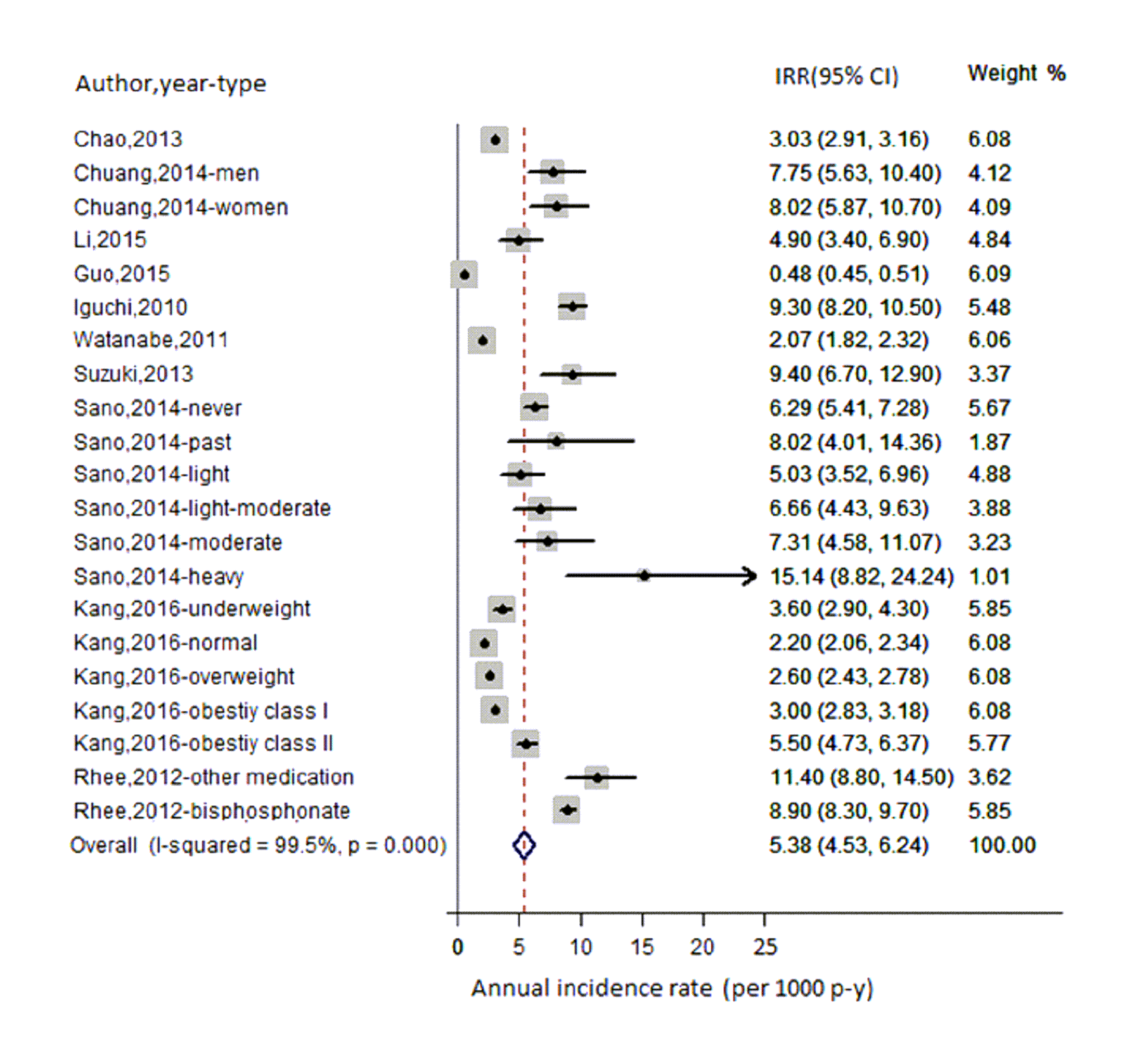 e- Figure 1. Annual incidence of atrial fibrillation in Asian Countries (events/1000 person-years).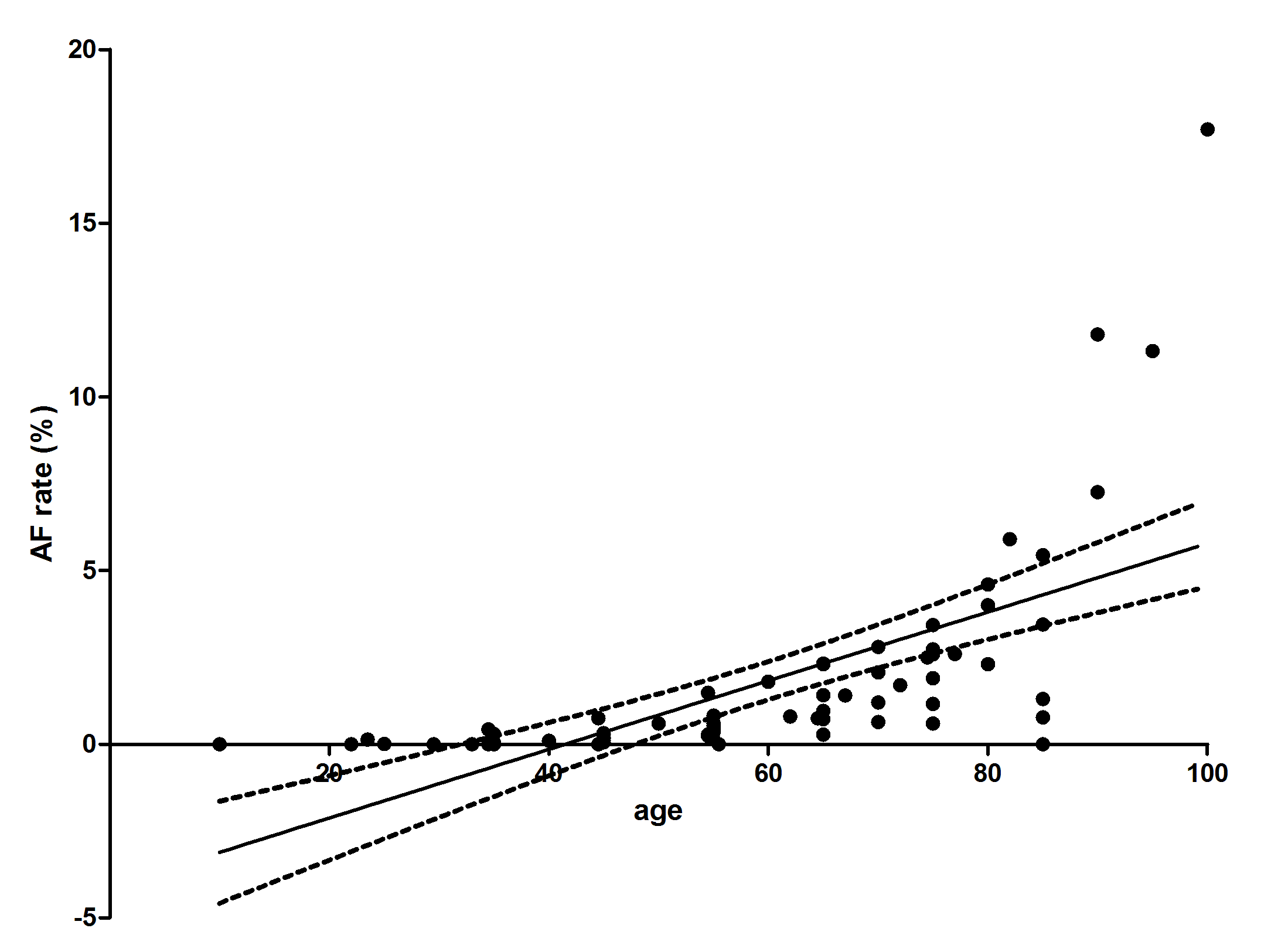 e- Figure 2. Weighted regression of AF rate in community-based studies. This figure presents community-based AF rate with increasing age. The dashed line indicated 95% CI of the fitted line. The points indicated the separate AF rate with according age. AF, atrial fibrillation; CI, confidence interval.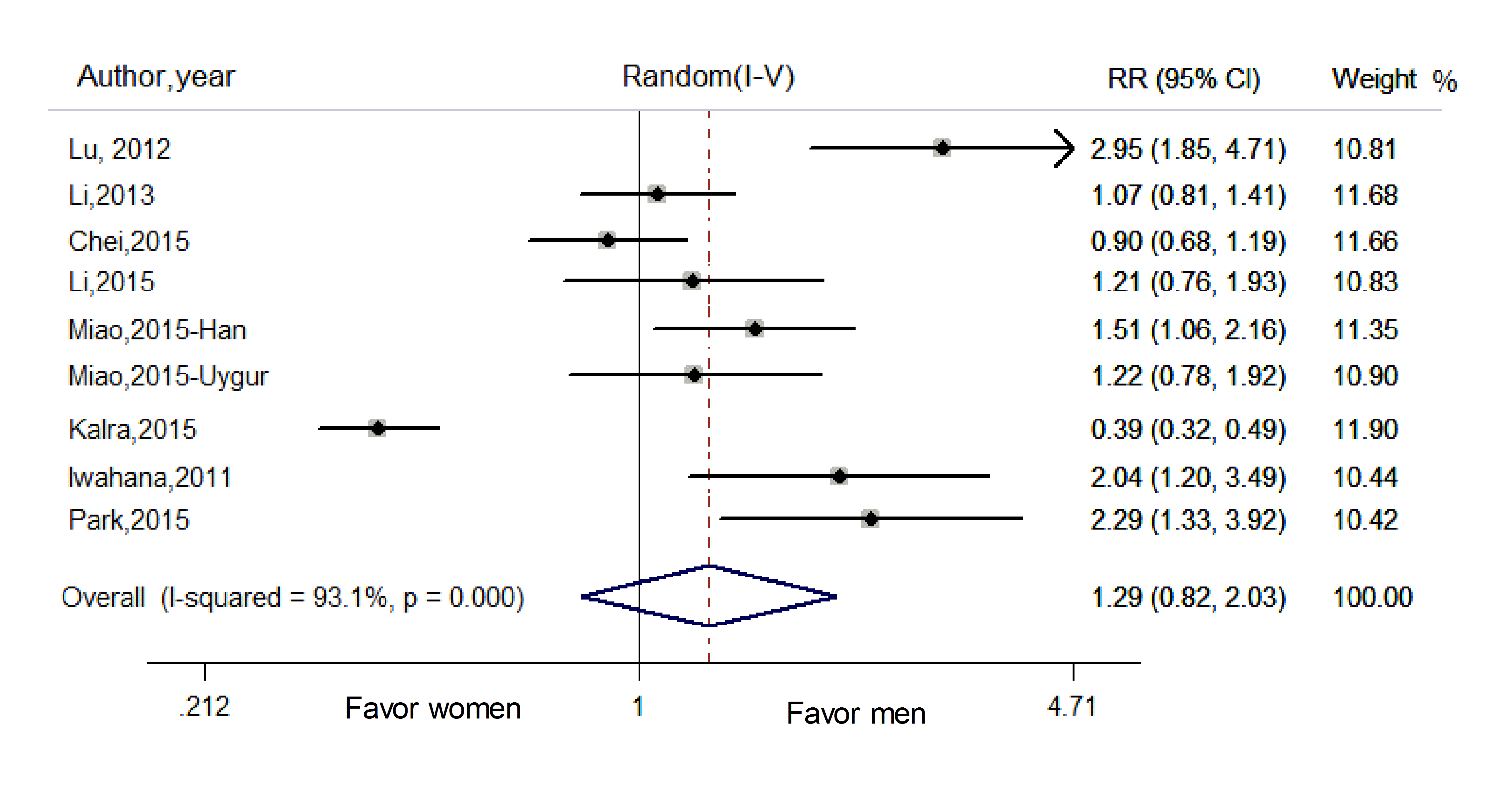 e- Figure 3. Relative Risk of AF prevalence between men and women in community-based studies.  AF, atrial fibrillation; CI, confidence interval.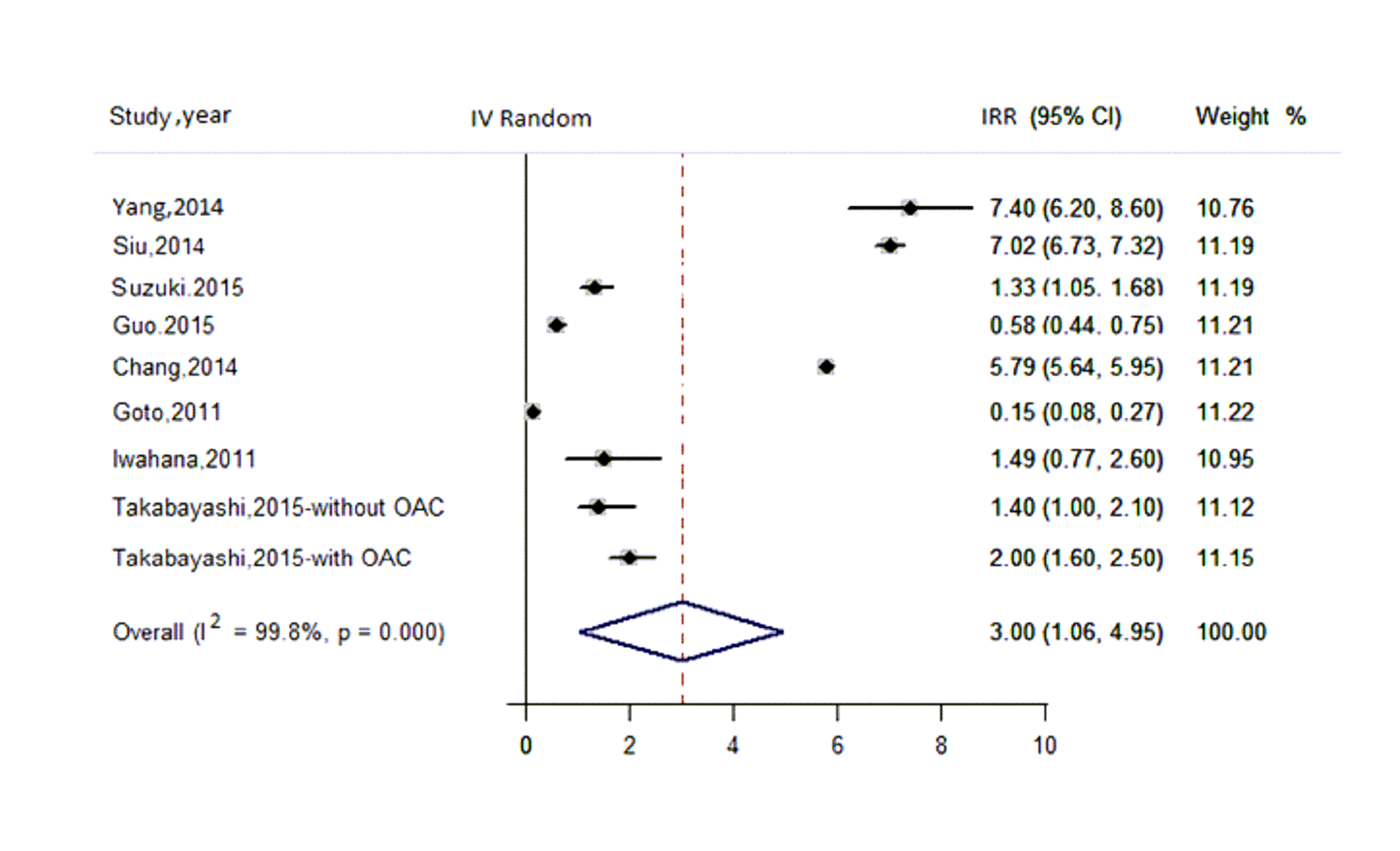 e- Figure 4. Annual rate of ischemic stroke in atrial fibrillation in both community- and hospital-based studies in Asian countries. OAC, oral anticoagulant agent.References1.	Chuang SY, Wu CC, Hsu PF, et al. Hyperuricemia and incident atrial fibrillation in a normotensive elderly population in Taiwan. Nutr Metab Cardiovasc Dis. 2014;24(9):1020-1026.2.	Chao TF, Hung CL, Chen SJ, et al. The association between hyperuricemia, left atrial size and new-onset atrial fibrillation. Int J Cardiol. 2013;168(4):4027-4032.3.	Li LH, Sheng CS, Hu BC, et al. The prevalence, incidence, management and risks of atrial fibrillation in an elderly Chinese population: a prospective study. BMC Cardiovasc Disord. 2015;15:31.4.	Guo Y, Tian Y, Wang H, Si Q, Wang Y, Lip GY. Prevalence, incidence, and lifetime risk of atrial fibrillation in China: new insights into the global burden of atrial fibrillation. Chest. 2015;147(1):109-119.5.	Iguchi Y, Kimura K, Shibazaki K, et al. Annual incidence of atrial fibrillation and related factors in adults. Am J Cardiol. 2010;106(8):1129-1133.6.	Watanabe H, Tanabe N, Yagihara N, Watanabe T, Aizawa Y, Kodama M. Association between lipid profile and risk of atrial fibrillation. Circ J. 2011;75(12):2767-2774.7.	Suzuki S, Sagara K, Otsuka T, et al. Usefulness of frequent supraventricular extrasystoles and a high CHADS2 score to predict first-time appearance of atrial fibrillation. Am J Cardiol. 2013;111(11):1602-1607.8.	Sano F, Ohira T, Kitamura A, et al. Heavy alcohol consumption and risk of atrial fibrillation. The Circulatory Risk in Communities Study (CIRCS). Circ J. 2014;78(4):955-961.9.	Kang SH, Choi EK, Han KD, et al. Underweight is a risk factor for atrial fibrillation: A nationwide population-based study. Int J Cardiol. 2016;215:449-456.10.	Rhee CW, Lee J, Oh S, Choi NK, Park BJ. Use of bisphosphonate and risk of atrial fibrillation in older women with osteoporosis. Osteoporos Int. 2012;23(1):247-254.11.	Lu WH, Mu HY, Liu ZQ, et al. [The prevalence and distributing feature of atrial fibrillation in Xinjiang Uygur Autonomous Region Kazaks adult population]. Zhonghua Nei Ke Za Zhi. 2012;51(9):674-676.12.	Li Y, Wu YF, Chen KP, et al. Prevalence of atrial fibrillation in China and its risk factors. Biomed Environ Sci. 2013;26(9):709-716.13.	Chei CL, Raman P, Ching CK, et al. Prevalence and Risk Factors of Atrial Fibrillation in Chinese Elderly: Results from the Chinese Longitudinal Healthy Longevity Survey. Chin Med J (Engl). 2015;128(18):2426-2432.14.	Sun GZ, Guo L, Wang XZ, et al. Prevalence of atrial fibrillation and its risk factors in rural China: a cross-sectional study. Int J Cardiol. 2015;182:13-17.15.	Miao H, Hong Y, Kabinur K, Zou T, Palida A, Zhou X. [Epidemiological survey of atrial fibrillation among Uygur and Han elderly people in Xinjiang Uygur autonomous region]. Zhonghua Liu Xing Bing Xue Za Zhi. 2015;36(10):1065-1068.16.	Modesti PA, Colella A, Zhao D. Atrial fibrillation in first generation Chinese migrants living in Europe: A proof of concept study. Int J Cardiol. 2016;215:269-272.17.	Hingorani P, Natekar M, Deshmukh S, et al. Morphological abnormalities in baseline ECGs in healthy normal volunteers participating in phase I studies. Indian J Med Res. 2012;135:322-330.18.	Kalra A, Pokharel Y, Hira RS, et al. Cardiovascular Disease Performance Measures in the Outpatient Setting in India: Insights From the American College of Cardiology's PINNACLE India Quality Improvement Program (PIQIP). J Am Heart Assoc. 2015;4(5).19.	Saggu DK, Sundar G, Nair SG, et al. Prevalence of atrial fibrillation in an urban population in India: the Nagpur pilot study. Heart Asia. 2016;8(1):56-59.20.	Iguchi Y, Kimura K, Shibazaki K, et al. HbA1c and atrial fibrillation: a cross-sectional study in Japan. Int J Cardiol. 2012;156(2):156-159.21.	Iwahana H, Ishikawa S, Ishikawa J, et al. Atrial fibrillation is a major risk factor for stroke, especially in women: the Jichi Medical School cohort study. J Epidemiol. 2011;21(2):95-101.22.	Akao M, Chun YH, Wada H, et al. Current status of clinical background of patients with atrial fibrillation in a community-based survey: the Fushimi AF Registry. J Cardiol. 2013;61(4):260-266.23.	Ohyama Y, Imai M, Kurabayashi M. Estimated glomerular filtration rate and proteinuria are separately and independently associated with the prevalence of atrial fibrillation in general population. PLoS One. 2013;8(11):e79717.24.	Park HC, Park JK, Choi SI, et al. Prevalence of Atrial Fibrillation and Relation to Echocardiographic Parameters in a Healthy Asymptomatic Rural Korean Population. J Korean Med Sci. 2015;30(8):1078-1084.25.	Wong JS, B R, A F, I R, Fong AY. Prevalence of asymptomatic atrial fibrillation in malaysian patients with hypertension. Med J Malaysia. 2013;68(2):141-143.26.	Albayrak S, Ozhan H, Aslantas Y, et al. Predictors of major adverse cardiovascular events; results of population based MELEN study with prospective follow-up. Eur Rev Med Pharmacol Sci. 2015;19(8):1446-1451.27.	Wei ZM, Cai JF, Cui H, et al. [Retrospective study on the prevalence of cardiovascular comorbidities in 4960 inpatients with chronic obstructive pulmonary disease in Beijing]. Zhonghua Liu Xing Bing Xue Za Zhi. 2011;32(3):297-301.28.	Lin S, Wu B, Hao ZL, et al. Characteristics, treatment and outcome of ischemic stroke with atrial fibrillation in a Chinese hospital-based stroke study. Cerebrovasc Dis. 2011;31(5):419-426.29.	Wang J, Chen YC, Du HA, Li XL, Mei X, Yin YH. [Prevalence and risk factors of atrial fibrillation in hospitalized patients with chronic kidney disease]. Zhonghua Xin Xue Guan Bing Za Zhi. 2013;41(5):390-393.30.	Xu Y, Guo Y, Wang W, et al. [Association between thyroid dysfunction and incidence of atrial fibrillation in patients with stable angina pectoris]. Zhonghua Xin Xue Guan Bing Za Zhi. 2014;42(5):374-378.31.	Bao B, Zhou Y, Liu J, Huo Y. [The 10-year stroke risk in hypertensive outpatients combined with diabetes in cardiovascular clinics of 36 tertiary hospitals in China]. Zhonghua Nei Ke Za Zhi. 2014;53(12):941-946.32.	Suzuki S, Sagara K, Otsuka T, et al. Gender-specific relationship between serum uric acid level and atrial fibrillation prevalence. Circ J. 2012;76(3):607-611.33.	Suzuki S, Sagara K, Otsuka T, et al. Effects of smoking habit on the prevalence of atrial fibrillation in Japanese patients with special reference to sex differences. Circ J. 2013;77(12):2948-2953.34.	Park TH, Ko Y, Lee SJ, et al. Gender differences in the age-stratified prevalence of risk factors in Korean ischemic stroke patients: a nationwide stroke registry-based cross-sectional study. Int J Stroke. 2014;9(6):759-765.35.	Hersi A, Alhabib KF, Alsheikh-Ali AA, et al. Prognostic significance of prevalent and incident atrial fibrillation among patients hospitalized with acute coronary syndrome: findings from the Gulf RACE-2 Registry. Angiology. 2012;63(6):466-471.36.	Salam AM, AlBinali HA, Al-Sulaiti EM, Al-Mulla AW, Singh R, Al Suwaidi J. Effect of age on treatment, trends and outcome of patients hospitalized with atrial fibrillation: insights from a 20-years registry in a Middle-Eastern country (1991-2010). Aging Clin Exp Res. 2012;24(6):682-690.37.	Salam AM, Al BH, Singh R, et al. Atrial fibrillation in Middle Eastern Arab and South Asian patients hospitalized with acute myocardial infarction: experience from a 20-year registry in qatar (1991-2010). Acta Cardiol. 2013;68(2):173-180.38.	Sulaiman K, Panduranga P, Al-Zakwani I, et al. Clinical characteristics, management, and outcomes of acute heart failure patients: observations from the Gulf acute heart failure registry (Gulf CARE). Eur J Heart Fail. 2015;17(4):374-384.39.	Garadah T, Gabani S, Alawi MA, Abu-Taleb A. Prevalence and Predisposing Factors of Atrial Fibrillation in a Multi-Ethnic Society: The Impact of Racial Differences in Bahrain. Open J Cardiovasc Surg. 2011;4:9-16.40.	Yang YM, Shao XH, Zhu J, et al. One-Year Outcomes of Emergency Department Patients With Atrial Fibrillation: A Prospective, Multicenter Registry in China. Angiology. 2015;66(8):745-752.41.	Siu CW, Lip GY, Lam KF, Tse HF. Risk of stroke and intracranial hemorrhage in 9727 Chinese with atrial fibrillation in Hong Kong. Heart Rhythm. 2014;11(8):1401-1408.42.	Suzuki S, Yamashita T, Okumura K, et al. Incidence of ischemic stroke in Japanese patients with atrial fibrillation not receiving anticoagulation therapy--pooled analysis of the Shinken Database, J-RHYTHM Registry, and Fushimi AF Registry. Circ J. 2015;79(2):432-438.43.	Guo Y, Wang H, Tian Y, Wang Y, Lip GY. Time Trends of Aspirin and Warfarin Use on Stroke and Bleeding Events in Chinese Patients With New-Onset Atrial Fibrillation. Chest. 2015;148(1):62-72.44.	Chang KC, Wang YC, Ko PY, et al. Increased risk of first-ever stroke in younger patients with atrial fibrillation not recommended for antithrombotic therapy by current guidelines: a population-based study in an East Asian cohort of 22 million people. Mayo Clin Proc. 2014;89(11):1487-1497.45.	Chao TF, Liu CJ, Chen SJ, et al. Hyperuricemia and the risk of ischemic stroke in patients with atrial fibrillation--could it refine clinical risk stratification in AF? Int J Cardiol. 2014;170(3):344-349.46.	Goto S, Ikeda Y, Shimada K, et al. One-year cardiovascular event rates in Japanese outpatients with myocardial infarction, stroke, and atrial fibrillation. -Results From the Japan Thrombosis Registry for Atrial Fibrillation, Coronary, or Cerebrovascular Events (J-TRACE). Circ J. 2011;75(11):2598-2604.47.	Takabayashi K, Hamatani Y, Yamashita Y, et al. Incidence of Stroke or Systemic Embolism in Paroxysmal Versus Sustained Atrial Fibrillation: The Fushimi Atrial Fibrillation Registry. Stroke. 2015;46(12):3354-3361.48.	Guo X, Zhang Y, Xu G, Zhou X, Li L, Tang B. [The clinical analysis of atrial fibrillation of 1 310 in patients in Urumqi of China]. Zhonghua Nei Ke Za Zhi. 2014;53(5):371-374.49.	Guo Y, Pisters R, Apostolakis S, et al. Stroke risk and suboptimal thromboprophylaxis in Chinese patients with atrial fibrillation: would the novel oral anticoagulants have an impact? Int J Cardiol. 2013;168(1):515-522.50.	Sun Y, Hu D, Chinese Investigators of G, Chinese Investigators of G. [Chinese subgroup analysis of the global anticoagulant registry in the FIELD (GARFIELD) registry in the patients with non-valvular atrial fibrillation]. Zhonghua Xin Xue Guan Bing Za Zhi. 2014;42(10):846-850.51.	Cha MJ, Park HE, Lee MH, Cho Y, Choi EK, Oh S. Prevalence of and risk factors for silent ischemic stroke in patients with atrial fibrillation as determined by brain magnetic resonance imaging. Am J Cardiol. 2014;113(4):655-661.52.	Salam AM, AlBinali HA, Al-Mulla AW, Singh R, Al Suwaidi J. Secular trends, treatments, and outcomes of Middle Eastern Arab and South Asian patients hospitalized with atrial fibrillation: insights from a 20-year registry in Qatar (1991-2010). Angiology. 2013;64(7):498-504.53.	Ertas F, Oylumlu M, Akil MA, et al. Non-valvular atrial fibrillation in the elderly; preliminary results from the National AFTER (Atrial Fibrillation in Turkey: Epidemiologic Registry) Study. Eur Rev Med Pharmacol Sci. 2013;17(8):1012-1016.54.	Chang SS, Dong JZ, Ma CS, et al. Current Status and Time Trends of Oral Anticoagulation Use Among Chinese Patients With Nonvalvular Atrial Fibrillation: The Chinese Atrial Fibrillation Registry Study. Stroke. 2016;47(7):1803-1810.55.	Xiang W, Zhang J, Liu M, Liu F, Feng X, Wang Y. Antithrombotic therapy in elderly patients with non-valvular atrial fibrillation: a pilot study. Clin Interv Aging. 2015;10:515-519.56.	Xiong Q, Shantsila A, Lane DA, et al. Sex differences in clinical characteristics and inpatient outcomes among 2442 hospitalized Chinese patients with nonvalvular atrial fibrillation: The Nanchang Atrial Fibrillation Project. Int J Cardiol. 2015;201:195-199.57.	Zhang J, Yang XA, Zhang Y, et al. Oral Anticoagulant Use in Atrial Fibrillation-Associated Ischemic Stroke: A Retrospective, Multicenter Survey in Northwestern China. J Stroke Cerebrovasc Dis. 2016.58.	Choi EJ, Lee IH, Je NK. Inadequate stroke prevention in Korean atrial fibrillation patients in the post-warfarin era. Int J Cardiol. 2016;220:647-652.AuthorData sourcePeriodStudy SizeAge(mean/median), yAF, NP-yeFollow-up,yearChuang,201414Elderly NAHSIT, Taiwan1999-2000148572.09011,4139.16 Chao,201313NHIRD, Taiwan2000- 2009122,52450.62,339771,9016.3 Li,201516CDDMEP, China2006-20113922NA346,9393.8 Guo,201515Medical insurance database,Yunnan, China2001-2012471,446629211,924,9751.9 Iguchi,201017Kurashiki Public Health Center, Japan2006-200730,4497327829,893NAWatanabe,201119Niigata, JapanNA28,449592654,0424.5 Suzuki,201311Shinken Database, Japan2004-20102,58954.2384,0431.57Sano,201418CIRCS, Japan1991-19957,20656.029645,7906.4 Kang,201620National insurance program, Korea2003-2004132,06352.63,2371,008,4119.0 Rhee,201212Korean-HIRA, Korea2005-2006
130,18272.95(B)72.64(O)626(B) 66(O)5,773.4(B)70,025(O)NAAuthor,yearPeriodData sourceDetection methodAge,(mean/median), yMale (%)Study SizeAF, N AF prevalence (%)Subgroup AF prevalenceLu, 201225Apr,2009-Jun,2010Xinjiang Kazaks, China Case history; ECG;Physical examinationNA44.0122,514830.37%;M:0.59%；W:0.2%Increase with ageChao, 2013132000-2009NHRID, TaiwanNA50.673.7122,5242,3391.9%Hyperuricemia:2.1%；No hyperuricemia:1.7%Li, 2013242004Urban and rural, ChinaCase history;Current ECG;Both NA44.619,3631990.77%*;M: 0.78%#;W: 0.76%#.Urban :0.91%;Rural:0.67%;Increase with AgeChei, 2015231998-2012CLHLS, ChinaLead-I ECG85.645.51,418503.5%;M:2.4%;W:4.6%; Rural:4.6%;(M<W)No increase with age;Urban:2.3%.(M=W)Increase with AgeGuo,2015152001-2012Yun nan ,ChinaNA6262471,4461,2370.2%Increase with ageLi, 2015162006-2011CDDMEP, China12-lead ECGNA 43.83,92270 1.8%;M：2.0%;W：1.6%Increase with age Men> womenSun, 20154Jan-Aug, 2013rural Liaoning,Chinaself-reported;ECG;BothNA45.611,9561391.20%Hyperuricemia:2.4%;No hyperuricemia:1.0%Increase with ageMiao, 201522NAXinjiang, China12-lead ECGUCGUygur: 68.68 Han:68.11 49.35,398192Crude:3.56%;Stand :3.75%;Han: M:5.01%; W:3.31%;Uygur:M:3.19%;W:2.61%Increase with ageModesti, 2016262014CHIPSingle channel ECG41.744.41,608120.74%Increase with ageHingorani,2012212005-2009Healthy volunteers, India  12-lead ECG31 62.73,97810.025%NAKalra,201531Jan,2011-Feb,2014PIQIP, IndiaNA50.669.968,1963480.5%;M:0.34%W:0.87%NASaggu,201532NAUrban, Nagpur, India 12-lead ECG43.9 55.54,07780.196%Increase with ageIguchi,2010282006- 2007KAMS, Japan12-lead ECG7234.352,44811612.20%Increase with ageIwahana,201129Apr,1992-Jul,1995JMS, Japan12-lead ECG;Physical examinationNA37.910,92954AF: 54(0.9%)M: 30 (0.72%)W: 24 (0.35%)Increase with ageMen > womenAkao,201327Mar,2011-Jun, 2012 Fushimi-ku, Japan 12-lead ECG;Holter74.259.3283,00031831.12%Young: paroxysmal;Older: persistent / permanentOhyama,201330Apr,2011-Mar,2012Gunma, Japan12-lead ECG53.26220,0191120.60%Increase with lower renal functionPark, 201533Jan,2005-Dec,2009Yangpyeong, Korea, 
12-lead ECG60.238.94,053541.3%; M:2.0%; W: 0.9%.0.36%#;M: 0.45%#;W: 0.32%#.Increase with ageM > WWong,201235Aug -Oct,2011Bumiputera Sarawak:78.2%;Malay/Melanau:12.8%;Chinese:9%. Home-health  records; 12-lead ECGM: 55 W: 5138.41,998150.75%Increase with ageM=WAlbayrak, 201534NAMELEN study ,  TurkeyNANA38.11,495211.4%NASupplemental Tables Page 2Supplemental FiguresPage 11Author, yearAssociated diseasePeriodData source Study sizeMale(%)Age(mean or median), yAF, NAF prevalence,  (%)Wei,201127COPDJan,2000-Mar,2010PLA General Hospital,Beijing Xiehe Hospital,Beijing Hospital, China4,96072.072.21963.9M: 2.8;W: 5.2.Lin,201128First ISMar,2002-Dec,2008Department of Neurology, West China Hospital, Sichuan University, China2,68358.4AF:66.1;No-AF: 63.58.366NVAF:213VAF:15313.6NVAF:7.9VAF:5.7Wang,201329CKDJan,2006-Jun,2011Tertiary level Hospital,Chongqing, China1,16854.563.316614.2Xu,201430Stable ASJan-Dec,2011Fuwai Hospital, China2,54169.5AF:68.6; No AF:59.31736.8Bao,201431HPT+DMOct,2011-Jun, 201236 Tertiary Hospital, China15,91449.764.61,1747.4Suzuki,201232NA2004-2008Shinken Database, Japan11,12361.7M: 57.1; W: 60.7.1,131M:811W:32015.8M:18.4W:11.7Suzuki,201333NA2004-2011Shinken Database, JapanM:10,714W:6,80361.2AF：M: 61.4; W: 69.3.No AF:M: 58.1; W: 55.7.M:1,698;W:598M:15.80W:8.8Park,201434strokeApr,2008-Jan,2011CRCS, Korea9,417(M:5,459;W:3,958)58.0M: 64.8; W: 71.2.M:867;W:88818.60M:15.9;W:22.4Hersi,201135ACSOct,2008-Jun, 2009Gulf RACE-2 registry,Middle Eastern countries7,93078.756.8 2172.7Salam,201236NA1991-2010Middle Eastern countries41,453NANA3,8489.2Salam,201337AMI1991-2010Middle Eastern countries12,881NAArab: 58;Asian: 49.2271.8Sulaiman,201538AHFFeb-Nov,2012Gulf CARE, Middle Eastern countries5,00562.659;   60712Garadah,201139NAJan-Dec,2010ER, (Bahrain)Middle Eastern countries 7,450NANA2533.4Author, yearPeriodData sourceStudy sizeMale (%)Age(Mean/ median) , yFollow-upIS, N(%)Yang,201440Nov,2008-Oct,2011EDs in 20 hospitals in China 2,016*45.264.51-y148(7.4%)Siu,201441Jul,1997-Dec, 2011Queen Mary Hospital, Hong Kong9,72747.976.93.19y2,179(22.4%)Suzuki,201542#Shinken:2004-2012;J-RHYTHM: Jan -July 2010;Fushimi: Mar,2011-Shinken Database (N=1099),  J-RHYTHM Registry(n=1002), Fushimi AF Registry (n=1487)Without anticoagulants3,588 66.168.11.4 y69author, yearMale (%)Age(Mean/median), yPeriodData sourceStudy sizeFollow-upIS, N (percentage, %)Guo,20154362622001-2012Medical insurance database, Yunnan, ChinaT:471,446AF:92111 y59Chang,201444*56.774.5Jan, 2002- Dec, 2004NHIRD in TaiwanT:22,842,778AF:24,612-Dec 31, 20105183Chao,201445*54.6With stroke:73.4;No stroke:69.4Jan,2000-Dec,2009NHIRD in Taiwan, No antithrombotic agentsAF:7,6013.0 ± 2.7 y, 1116 (14.7%) Goto,20114668.770.0NAJ-TRACE, JapanAF:2,0561 y(0.15%)Iwahana,20112155.6M:64.9; W:66.8.Apr,1992-Jul,1995JMS, JapanT:10,929AF:54 10.7 y12 Takabayashi,201547PAF:58;SAF:61.PAF:72.3;SAF:74.9.Mar,2011-Jul,2014The Fushimi AF Registry, JapanAF:3,304(PAF :1,588;SAF :1,716)746 dIS :No OAC: (1.4%);With OAC: (2.0%).Author, yearMale (%)Age(mean/median),yPerioddata sourcestudy sizeIS (percentage)Guo,20144858.264.8Jan,2008-Dec,201212 hospitals in Urumqi, China1,310 125(9.5%)Yang,20144045.264.5Nov,2008- Oct,201120 representative ED, China2,016*379(18.8%)Siu,20144147.976.9 Jul,1997- Dec, 2011Queen Mary Hospital, Hong Kong9,7272,295 (23.1%)Guo,20134972.975Nov,2007-Jul, 2010PLA General Hospital, China1,034 209 (20.2%)Sun,20145060.666.6Dec,2009-Oct,201029 Tertiary level Hospital, China 805 116(14.4%)Cha,20145166.3AF:66.6No-AF:65.83Jan,2000-May,2012KoreaT:1200;AF:400 113(28.3%)Salam,201352NAArab:58;Asian:491991-2010Middle Eastern countriesArab:2857 Asian:548Arab: 14(0.49%)Asian: 2(0.36%)Ertaş,20135339.880.3NAAFTER17 tertiary health care centers, Turkey (inpatient and ED excluded)2242IS/TIA/SE:(15.3%)Author, yearMale (%)Age , y(Mean/median)PeriodData sourceStudy sizeAntithrombotic therapyIS, N (%)Li, 20153NANA2006-2011CDDMEPT:3,922;AF:104Aspirin, 5 (4.8 %) Warfarin, 1 (1.0 %)2(1.9%)Lu, 20121144.01NAApr,2009-Jun,2010Xinjiang Kazaks, ChinaT: 22,514AF:83Warfarin, 2(2.4%)Aspirin, 16(19.3%)(6.0%)Author, yearPeriodData sourceStudy sizeNo OTAAntiplateletWarfarin or OAC, N (%)NOACS, N(%)Chang,2016542011-2014CAFR7,977ChA2DS2-VASc score:≥2: (36.5%); 1: (28.5%);0: (21.4%).Xiang,2015552012-2013Peking University First Hospital, China1,000(31.40%)(39.5%)(27.8%)(1.3%)Xiong,2015562011-2013Nanchang AF project, China2,442Pre-hospital: 173 (7.3%); Hospitalization: 791 (33.3%).Zhang,2016572012-2015AFAIS, China1,014(22.50%)(57.5%)(9.4%)(0.6%)Guo,201448Jan,2008-Dec,201212 hospitals in Urumqi, China1,310*655 (50.0%)284 (21.7%)54 (4.1%)Yang,201440Nov,2008-Oct,201120 EDs, China2,016#(24.70%)56.70%OAC : (8.6 %)Yang,201440Nov,2008-Oct,201120 EDs, ChinaBaselineOAC : (11.8 %)1-y follow-upOAC : (57.9 %)Siu,201441Jul,1997- Dec, 2011Queen Mary Hospital, Hong Kong9,727(39.9%)40.4%(19.7%)Guo,201349Nov,2007-Jul, 2010PLA General Hospital, China1,034(18.0%)(67.6%)(14.4%)Sun,201450Dec,2009-Oct,201129 Tertiary level Hospital, China805(19.8%)(51.6%)(22.2%)(6.5%)Li,201532006-2011CDDMEPT:3922; AF: 1045 of 104 (4.8 %)1 of 104, (1.0 % )Guo,2015432001-2012medical insurance database, YunnanT:471,446 AF:921298 of 921(32.3%);38 of 921,(4.1%)Lu,201211Apr,2009-Jun,2010Xinjiang Kazaks, ChinaT:22,514 ;AF:8316 of 83, (19.3%)2 of 83, (2.4%)Goto,201146NAJ-TRACE2,056 (30.1%)(70.0%)Takabayashi,201547Mar,2011-Jul,2014The Fushimi AF Registry3304(29.3%)(49.1%)PAF :1588; 476 (30.0%);557 (35.0%)D:51 (3.0%);R:8 (0.5%);Ap:2 (0.1%)SAF :1716 492 (29.0%)1066(62.0%)D:53 (3.0%);R:13 (0.8%);Ap:1 (0.1%)Choi,2016582011-2014HIRA, Korea113,0372011(31.9%); 2012 (33.3%);2013(35.7%); 2014(37.4%).Salam,1991-2010Qatar3,405201352Middle eastern countryBefore Admission1,055(31.0%)56(1.6%)During Admission1,786(52.5%)615(18.1%)Discharge1878(55.2%)1124(33.0%)Ertaş, 20135317 tertiary health care centers, Turkey2242*(60.0%)(37.0%);